Diplôme Universitaire de Technologie de Génie Civil – Construction Durable en apprentissageAnnée universitaire 2021/2022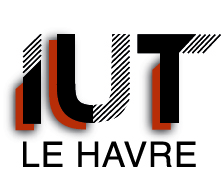 1- Présentation de la formation :Objectifs de la formation définis dans le Programme Pédagogique National :Le DUT Génie Civil - Construction Durable a pour objectif de former en quatre semestres des techniciens supérieurs dotés de fortes compétences technologiques, mais également familiers des aspects non technologiques de la profession, comme la gestion de projets. Ils sont destinés à exercer indifféremment au niveau de la maîtrise d’ouvrage (programmation des travaux), de la maîtrise d’œuvre (bureaux d’études) ou des travaux (entreprises de construction). Leurs compétences couvrent l’ensemble des techniques de construction, des fondations aux structures jusqu’aux équipements techniques, de la stabilité des constructions aux questions de confort thermique, acoustique et visuel, du choix des matériaux à la définition des techniques de construction, du terrassement aux aménagements routiers ou aux ouvrages d’art.Ces techniciens supérieurs n’ont pas pour mission de faire le travail des ingénieurs dont ils sont souvent sous la responsabilité, mais ils doivent être en mesure d’en comprendre le sens et les finalités.La formation se déroule dans un environnement universitaire, avec un socle scientifique et général couvrant un spectre disciplinaire large, qui permet d'appréhender les projets en tenant compte du contexte global dans lequel ils s'inscrivent. Elle aborde les fondamentaux du BTP et n’a pas vocation à spécialiser les étudiants dans un domaine particulier. Elle permet aux étudiants d’acquérir un ensemble de connaissances opérationnelles pour tous les problèmes d’un programme de travaux depuis la conception des ouvrages jusqu’à leur réalisation sur chantier.Les techniciens supérieurs ainsi formés peuvent être immédiatement opérationnels dans les entreprises de BTP, les bureaux d’études ou de méthodes, les laboratoires, les collectivités territoriales ou les entreprises de service.Selon leur projet professionnel et leurs aptitudes, les étudiants en génie civil pourront suivre une formation complémentaire, notamment en licence professionnelle.La formation vise à donner aux étudiants les connaissances et les aptitudes nécessaires pour répondre aux défis du développement durable et à l'évolution rapide des métiers dans le très vaste domaine de la construction. Elle vise aussi à développer les aptitudes nécessaires au technicien supérieur dans son milieu de travail comme l'ouverture à la communication, l'animation ou la direction d'une équipe.Enfin, le programme prévoit que le technicien supérieur en Génie Civil - Construction Durable devra être capable de percevoir les enjeux humains, sociaux, économiques et juridiques de la santé et sécurité au travail, de l’intégrer dans la gestion de ses activités et la conduite de ses projets ainsi que de contribuer à son management dans l’entreprise.Organisation de l’alternance :Public concerné :L’apprentissage s’adresse à un groupe d’étudiants de 2ème année de DUT Génie Civil – Construction Durable. Pour chacun d’entre eux, sont associés l’IUT du Havre et une entreprise avec laquelle l’étudiant a signé un contrat d’apprentissage.Effectif prévu :L’effectif envisagé est un groupe de 15 étudiants.Date de signature du contrat d’apprentissage :Le contrat d’apprentissage peut être signé au plus tôt le 03 août 2020 et au plus tard le 01 décembre 2020.Durée de la formation :La formation se déroule de la façon suivante :la 1ère année (articulée en semestre 1 et semestre 2) se déroule uniquement à l’IUT. Elle n’est pas concernée par l’apprentissage ;la 2ème année (articulée en semestre 3 et semestre 4) se déroule sur 13 mois maximum en alternance.La 2ème année en contrat d’apprentissage est composée :d’une période en entreprise variant de 34 semaines à 24 semaines suivant la date de signature du contrat ;de 24 semaines à l’IUT pour un volume d’enseignement de 690 h.Contrôle des connaissances :Les modalités de contrôle des connaissances de la 2ème année du DUT Génie Civil – Construction Durable en apprentissage sont identiques à celle du DUT en formation classique.Un compte rendu d’activités en entreprise et un projet de fin d’études en collaboration avec l’entreprise devront être réalisés.Conditions d’admission :Seuls les étudiants ayant validé les semestres 1 et 2 du DUT Génie Civil – Construction Durable peuvent prétendre à réaliser la deuxième année en apprentissage.L’admission y sera prononcée à la condition que l’étudiant ait signé un contrat d’apprentissage.2- Cadre :Composante de rattachement et centre de formation d’apprentis :IUT du HavreDépartement Génie civil – Construction durableBP 4006Rue Boris Vian76610 Le Havre cedexCFA de l’université du Havre25, rue Philippe LebonBP 112376063 Le Havre cedexLocalisation des enseignements :La formation par alternance se déroulera sur le site de l’IUT du Havre, au département Génie Civil– Construction Durable, quai Frissard au Havre.Equipe pédagogique :Enseignants du département Génie Civil – Construction Durable et professionnels.Droits d’inscription :Le montant des droits d’inscription en 2ème année pour les apprentis est pris en charge par le CFA.Délivrance du diplôme :La composition du jury de délivrance du DUT en apprentissage est la même que celle du jury du DUT en formation classique.Ce jury est nommé par le directeur de l’IUT du Havre.Contacts :Luc VERDURE					Chef de département02 32 74 48 04luc.verdure@univ-lehavre.frDaniel JACOB – Thierry MIREBEAUCoresponsables pédagogiques de l’apprentissage02 32 74 48 02daniel.jacob@univ-lehavre.frthierry.mirebeau@univ-lehavre.frLaura LHOTELAISSecrétaire du département 02 32 74 48 02laura.lhotelais@univ-lehavre.frPascale POISNELResponsable du Pôle Alternance
pascale.poisnel@univ-lehavre.fr
Tél. 02 32 74 44 48Hakima BOUAYAD
Adjointe à la responsable du Pôle Alternance
hakima.bouayad@univ-lehavre.fr
Tél. 02 32 74 45 063- Calendrier 2021/2022 et contenu des enseignements :Le calendrier défini ci-après est organisé pour une alternance de 13 mois. 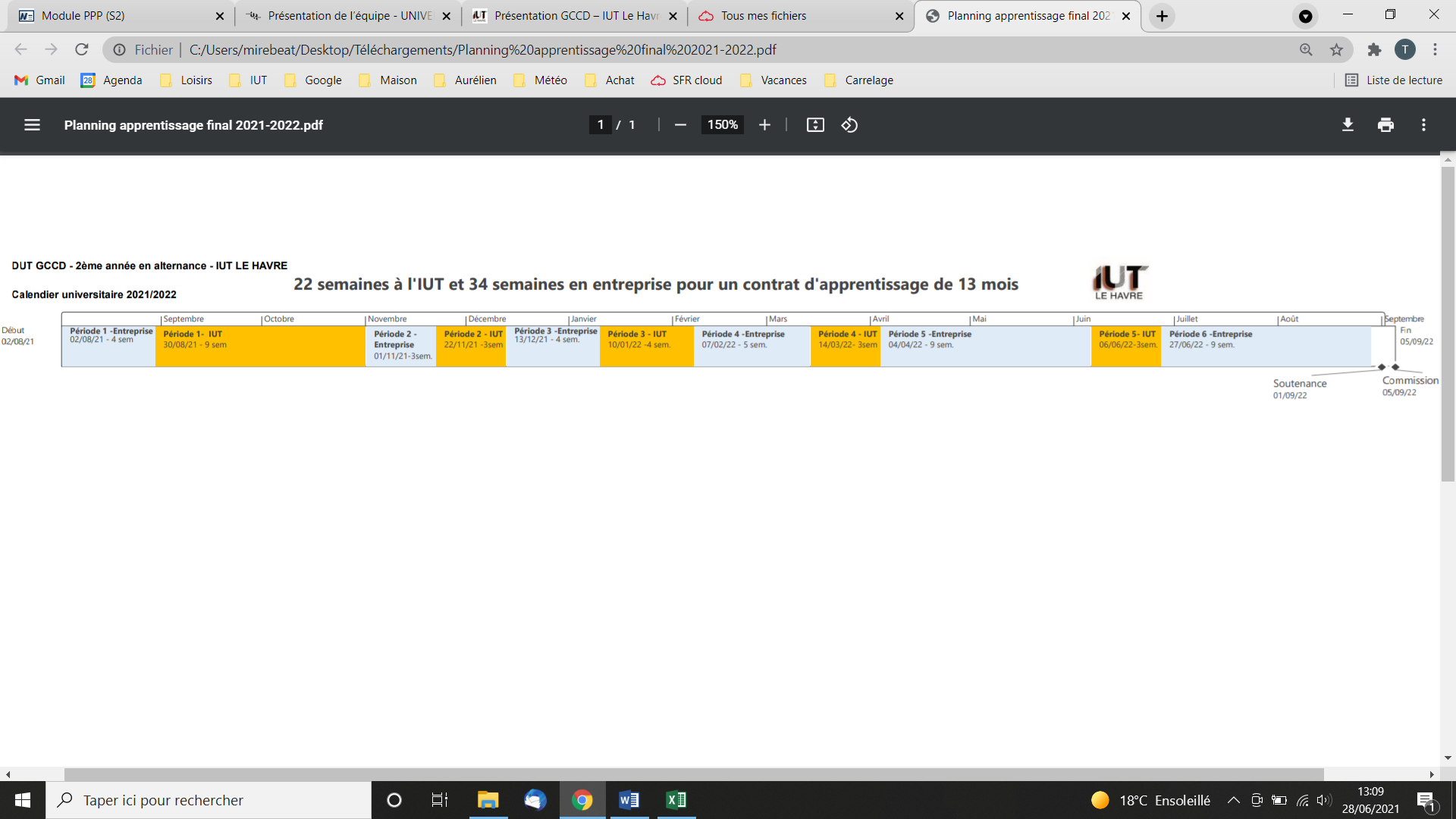 Le contrat le plus souvent mis en place a une durée de 12 mois avec un démarrage le 1er septembre et une période en entreprise de 30 semaines.Les contrats d’apprentissage signés après la rentrée universitaire feront l’objet d’un calendrier aménagé.Organisation des enseignements à l’IUT :La formation à l’IUT est scindée en deux semestres : semestre 3 et semestre 4.Le semestre 3 est constitué des périodes d’automne et d’hiver. Le semestre 4 concerne les périodes de printemps, d’été et de jury.Semestre 3 Modules enseignés :Semestre 4Modules enseignés :LE CONTRAT D’APPRENTISSAGE : MODE D’EMPLOIObjectifs du contrat :Le contrat d’apprentissage est un contrat de travail conclu entre un employeur et un salarié. Son objectif est de permettre à un jeune de suivre une formation générale, théorique et pratique, en vue d’acquérir une qualification professionnelle sanctionnée par un diplôme ou un titre professionnel.Ce contrat alterne des périodes d’enseignement général, technologique et professionnel en centre de formation d’apprentis (CFA) et des périodes de travail en entreprise pour mise en application des savoir-faire.Modalités du contratLe contrat d’apprentissage est un contrat de travail à durée déterminée signé par l’apprenti et l’employeur. Il est régi par les lois, règlements et conventions ou accords collectifs de travail applicables au personnel de la branche ou de l’entreprise considérée. Le contrat doit être établi en utilisant un formulaire Cerfa n°10103*05. Durant les deux premiers mois, le contrat peut être rompu par l’employeur ou par l’apprenti (période d’essai).Le contrat doit notamment préciser la répartition des heures de formation entre celles ayant lieu dans l'entreprise et celles suivies à l’IUT. La durée du contrat d’apprentissage proposé par l’IUT est de 13 mois maximum (du 03/08/2020 au 31/08/2021).Employeurs concernésTous : entreprises de statut privé, collectivités (municipalité, département, région, EPCI …), Etat (tels que les Directions des Routes) ou structures associatives.RémunérationSalarié, l’apprenti a droit aux prestations sociales. Sa rémunération varie selon son âge et est calculée en pourcentage du SMIC. A titre indicatif et au minimum, pour le secteur privé :18 à 20 ans : 49% SMIC ;21 ans et plus : 61% SMIC. Des dispositions conventionnelles ou contractuelles peuvent prévoir une rémunération plus favorable pour le salarié.Coût de la formationLe coût prévisionnel de la formation est estimé à 6819,71€. L’entreprise s’acquitte du coût de la formation dans le cadre de son versement au titre de la taxe d’apprentissage ou d’une convention pour les établissements publics.Droits et obligations de l’alternantLes périodes de formation sont comptabilisées dans le temps de travail. L’apprenti est tenu de suivre les actions de formation avec assiduité et de se conformer aux règlements intérieurs remis par l'organisme de formation et par l’entreprise. Il bénéficie des mêmes droits que les autres membres de l’entreprise. L’étudiant apprenti est accompagné pendant toute la durée de son contrat par un maître d’apprentissage et par un tuteur universitaire de l’I.U.T. Les deux tuteurs sont en relation par le biais de rapports d’activités et de fiches d’appréciation complétés après chaque période en entreprise et rassemblés dans un livret d’apprentissage. Des réunions sont organisées entre les différents tuteurs et deux visites en entreprise sont programmées.Avantages pour l'employeur et l’apprentiLes employeurs d’apprentis peuvent bénéficier d’un certain nombre d’aides financières :Une exonération de cotisations sociales. Celle-ci peut être totale ou partielle selon la taille de l’entreprise ou la qualité d’artisan.Une indemnité compensatrice forfaitaire versée par la Région. Le montant minimal est fixé à 1000 euros par an. Des bonus supplémentaires (assiduité, handicap…) sont également cumulables. (Pour de plus amples informations n’hésitez pas à contacter le CFA de l’Université du Havre au 02 32 74 45 21)Un crédit d’impôt de 1 600 euros par apprenti, porté à 2 200 euros dans certains cas.Pour les apprentis :Obtenir un diplôme dans une situation de travail et en étant rémunéré.Avoir la possibilité d’enchaîner plusieurs contrats afin de préparer plusieurs diplômes successifs ou complémentaires.Être accompagné par un maître d’apprentissage qui facilite l’insertion dans l’entreprise.Le salaire de l’apprenti n’est pas soumis à cotisations salariales (salaire net égal au salaire brut).Le salaire de l’apprenti n’est pas imposable, dans la limite du smic, y compris en cas de rattachement au foyer fiscal des parents.A l'issue du contratA l'issue du contrat, l’alternant remplit nécessairement la condition minimale d'affiliation ouvrant droit à l'indemnisation au titre de l'assurance chômage. Son inscription comme demandeur d'emploi permet l'ouverture des droits correspondants.Procédure à suivreL’étudiant doit rechercher une entreprise susceptible de l’accueillir dans le cadre d’un contrat d’apprentissage ;Il transmet la promesse d’embauche au département Génie civil – Construction durable ainsi qu’au CFA ;L’entreprise doit transmettre le contrat d’apprentissage à la CCI dont elle dépend afin de procéder à son enregistrement ;Le CFA de l’université du Havre assure la gestion administrative du contrat ainsi que le déclenchement des primes allouées par la Région à l’employeur.Institut Universitaire de Technologie du HavreDépartement Génie Civil - Construction DurableCFA de l’université du HavreAdresse géographique :Rue Théodore NègreQuai Frissard76600 Le HavreAdresse postale : 32 rue Boris VianBP 400676610 Le Havre cedexTel : 02 32 74 48 02Fax : 02 32 74 48 01Adresse postale : 25, rue Philippe LebonBP 112376063 Le Havre cedexTel : 02 32 74 45 21Fax : 02 32 74 44 70www.cfa.univ-lehavre.frUECodeIntitulé du moduleUE31MXG4Bases de la géotechniqueUE31MXG5Géotechnique pour le technicienUE31PCE6Enveloppe et ventilationUE31PCE7Maîtrise de l’énergieUE31CONS7Projets de BâtimentsUE31CONS8Projets de Travaux PublicsUE32MGM3Préparation des travauxUE32MGM4Gestion des chantiersUE32COM3Expression - Communication (S3)UE32LV3Langue vivante (S3)UE32EDCEtude de casUE32PTU3Projet tutoré (S3)UE33SST7Structures hyperstatiquesUE33SST8Béton armé pour le technicienUE33SST9Construction boisUE33MAT3Mathématiques (S3)Pour le contenu des modules voir le Programme Pédagogique National à l’adresse suivante :http://www.enseignementsup-recherche.gouv.fr/pid20536/bulletin-officiel.html?cid_bo=72121&cbo=1Pour le contenu des modules voir le Programme Pédagogique National à l’adresse suivante :http://www.enseignementsup-recherche.gouv.fr/pid20536/bulletin-officiel.html?cid_bo=72121&cbo=1Pour le contenu des modules voir le Programme Pédagogique National à l’adresse suivante :http://www.enseignementsup-recherche.gouv.fr/pid20536/bulletin-officiel.html?cid_bo=72121&cbo=1UECodeIntitulé du moduleUE41GELGestion de l’entreprise et législationUE41PCE8Systèmes énergétiquesUE41SST10Modélisation des structuresUE41LV4Langue vivante (S4)UE42MGM5Management et maîtrise d’œuvreUE42MGM6Approche des projets de constructionUE42CONS9Construction et maîtrise d’œuvreUE42CONS10Construction durableUE43COMPCommunication de projetPour le contenu des modules voir le Programme Pédagogique National à l’adresse suivante :http://www.enseignementsup-recherche.gouv.fr/pid20536/bulletin-officiel.html?cid_bo=72121&cbo=1Pour le contenu des modules voir le Programme Pédagogique National à l’adresse suivante :http://www.enseignementsup-recherche.gouv.fr/pid20536/bulletin-officiel.html?cid_bo=72121&cbo=1Pour le contenu des modules voir le Programme Pédagogique National à l’adresse suivante :http://www.enseignementsup-recherche.gouv.fr/pid20536/bulletin-officiel.html?cid_bo=72121&cbo=1